KLASA: 112-02/24-01/03URBROJ: 2100-12/24-04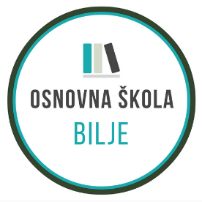 U  Bilju 15.07.2024..KANDIDATIMA PRIJAVLJENIM NA NATJEČAJs v i m a -Predmet:  Obavijest o natječaju za radno mjesto pomoćnika u nastaviObavještavamo Vas da je prema natječaju za radno mjesto pomoćnik/ca u nastavi objavljen 28.06.2024.., na nepuno, određeno vrijeme za nastavnu godinu 2024./2025., a najdulje do 30.06.2025. izabrana1. TEA PENIĆ, koja udovoljava svim uvjetima natječaja. RavnateljicaVlatka Hmelik, dipl. pedagogos-bilje@os-bilje.skole.hr tel +385 31 750 018
fax + 385 31 750 058OIB: 77805945007IBAN:HR63 23600001502688413